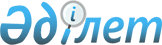 Қазақстан Республикасының Министрлер Кабинетi жанындағы Су ресурстары жөнiндегi комитеттiң орталық апаратының құрылымы туралы
					
			Күшін жойған
			
			
		
					Қазақстан Республикасы Министрлер Кабинетiнiң Қаулысы 1994 жылғы 9 қараша N 1243. Күшi жойылды - Қазақстан Республикасы Министрлер Кабинетiнiң 1995.12.19. N 1798 қаулысымен.



          Қазақстан Республикасының Министрлер Кабинетi қаулы етедi:




          1. Қазақстан Республикасының Министрлер Кабинетi жанындағы
Су ресурстары жөнiндегi комитеттiң орталық аппаратының Қазақстан
Республикасының Қаржы министрлiгiмен келiсiлген құрылымы осы
аппарат қызметкерлерiнiң шегiнде 67 адам болып қосымшаға сәйкес
бекiтiлсiн.




          2. Қазақстан Республикасының Министрлер Кабинетi жанындағы
Су ресурстары жөнiндегi комитетке төрағаның бiр орынбасарын, 
сондай-ақ 8 адамнан тұратын алқа ұстауына рұқсат етiлсiн.
<*>



          Ескерту. 2-шi тармаққа өзгерiс енгiзiлдi - ҚРМК-нiң 1995.




                            06.06. N 793 қаулысымен.




          3. Қазақстан Республикасының Министрлер Кабинетi жанындағы
Су ресурстары жөнiндегi комитеттiң орталық аппараты үшiн 2
қызметтiк жеңiл автомобиль лимитi белгiленсiн.





     Қазақстан Республикасының
          Премьер-министрi

                                     Қазақстан Республикасы          



                                     Министрлер Кабинетiнiң
                                     1994 жылғы 9 қарашадағы
                                       N 1243 қаулысына
                                              қосымша











                              Қазақстан Республикасының Министрлер Кабинетi




               жанындағы Су ресурстар жөнiндегi комитеттiң
               орталық аппаратының
                             ҚҰРЫЛЫМЫ

     Су ресурстары басқармасы
     Су шаруашылығы объектiлерi мен ғимараттары басқармасы
     Арал, Каспий теңiздерi мен көлдер проблемалары жөнiндегi          
     бөлiм
     Ғылыми-техникалық қамтамасыз ету және халықаралық ынтымақтастық
     бөлiмi
     Инвестициялық шаралар бөлiмi
     Экономика және бухгалтерлiк есеп бөлiмi
     Кадр және құқықтық жұмыстар бөлiмi
     Жалпы бөлiм
 
      
      


					© 2012. Қазақстан Республикасы Әділет министрлігінің «Қазақстан Республикасының Заңнама және құқықтық ақпарат институты» ШЖҚ РМК
				